Kultur | Lokales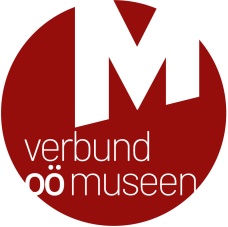 Linz, Juni 2023Museen und Sammlungen in Oberösterreich auf einen Blick!Neue Angebote informieren über museale AktivitätenDie oberösterreichische Museumslandschaft ist lebendig und vielfältig. Rund 300 Museen und Sammlungen bieten unzählige Möglichkeiten zum Staunen, Erleben und Entdecken, aber auch zur kritischen Reflexion gesellschaftlich relevanter Themen. Für einen Überblick zum gesamten Angebot bietet der Verbund Oberösterreichischer Museen mehrere Möglichkeiten, sowohl in digitaler als auch in analoger Form. Kürzlich neu aufgelegt wurde eine kostenlose Museumskarte mit wesentlichen Informationen zu allen Häusern im praktischen Format zum Mitnehmen, neu ist auch ein monatlicher Gäste-Newsletter und in den Sozialen Medien informiert der Dachverband laufend über Aktivitäten in Oberösterreichs Museen!Was ist los in Oberösterreichs Museen?
Wer über das Geschehen in Oberösterreichs Museen auf dem Laufenden bleiben möchte, dem seien die Angebote des Verbundes Oberösterreichischer Museen empfohlen: Informationen zu rund 300 Museen und Sammlungen bietet das Museumsportal www.ooemuseen.at, das auch einen aktuellen Ausstellungs- und Veranstaltungskalender beinhaltet. Um die Suche nach geeigneten Angeboten auch mit einem analogen Format zu unterstützen, wurde 2016 erstmals die Karte „Oberösterreichs Museen und Sammlungen auf einen Blick“ herausgegeben, die wesentliche Informationen – von Kontakt- und Adressdaten,  Öffnungstagen und Weblinks bis zur Barrierefreiheit, zur Gastronomie und zu Qualitätsauszeichnungen der einzelnen Museen enthält. Pünktlich zum Beginn der heurigen Museumssaison ist die nunmehr dritte, aktualisierte Auflage der Karte erschienen, die kostenlos beim Verbund Oberösterreichischer Museen und beim Oberösterreich Tourismus bestellt werden kann. Die Karte im handlichen Hosentaschenformat hält Tipps für einen spannenden Museumsbesuch in Oberösterreich bereit, ob für einen Familien-, Schul- oder Vereinsausflug oder für individuelle Besichtigungstouren.Öffentlichkeitsarbeit im Verbund: Analog und DigitalEin besonderes Anliegen des Verbundes ist die Unterstützung der Öffentlichkeitsarbeit der Regionalmuseen, um umfassend über das gesamte museale Angebot in Oberösterreich zu informieren. Neben der Museumskarte und dem Museumsportal, bietet seit kurzem nun auch ein Gäste-Newsletter jeweils zu Monatsbeginn Informationen zu aktuellen Sonderausstellungen und Veranstaltungen sowie zu Vermittlungsprogrammen in den Mitgliedsmuseen. Und nicht zuletzt werden seit einigen Jahren auch die Sozialen Medien umfassend genutzt, um über aktuelle Themen und Angebote aus Oberösterreichs Museen zu informieren. „OÖ Museumssommer“ nennt sich eine Initiative, die in den Sommerferien auf Facebook und Instagram läuft: Heuer werden dabei ausgewählte Objekte und ihre Geschichten rund um die Themen „Freizeit“, „Mobilität“ und „Nachhaltigkeit“ präsentiert. Mit diesen Einblicken in das vielfältige Themenspektrum aus Kultur und Geschichte wird zum Erkunden und Entdecken von Oberösterreichs Museen herzlich eingeladen!Bestellmöglichkeit Museumskarte: E-Mail: office@ooemuseen.at, Tel.: +43 (0) 732/682616
E-Mail-Newsletter: www.ooemuseen.at/newsletter
Social Media: www.facebook.com/ooemuseen und www.instagram.com/ooemuseen_at Der Verbund Oberösterreichischer Museen ist die Interessengemeinschaft und Servicestelle für die Museen, Sammlungen und museumsähnlichen Einrichtungen des Bundeslandes Oberösterreich. Zentrale Aufgaben sind Beratung und Service für seine Mitglieder im ganzen Bundesland und die Unterstützung der Öffentlichkeitsarbeit aller Museen.________________________________________________________________________________Für Fragen und bei Bildwünschen stehen wir Ihnen jederzeit gerne zur Verfügung. Rückfragehinweis:Verbund Oberösterreichischer MuseenMag.a Elisabeth Kreuzwieser
E-Mail: kreuzwieser@ooemuseen.atTel.: +43 (0) 732 / 68 26 16
Promenade 37, 4020 Linzwww.ooemuseen.at | www.ooegeschichte.at
www.facebook.com/ooemuseen
www.instagram.com/ooemuseen_at 